Краткосрочный план по художественному трудуЛитература:1.	Учебник «Художественный труд» для 1 класса общеобразовательной школы/ Н. А. Раупова. – Алматы: издательство «Атамұра» 2016 г. – 128 с.2. Художественный труд. Рабочая тетрадь № 1, 2 для 1 класса общеобразоват. шк./ Н. А. Раупова. – Алматы: издательство «Атамұра» 2016 г.- 32 с., ил. 3. Художественный труд. Методическое руководство / Н. А. Раупова. – Алматы: издательство «Атамұра» 2016 г. - 80 с.ГУ «Средняя общеобразовательная школа №15» г.ПавлодараОткрытый урокТема: «Натюрморт. Создание натюрморта с фруктами или овощами»Учитель художественного труда:Аширбекова А.С.Класс: 1 «Б»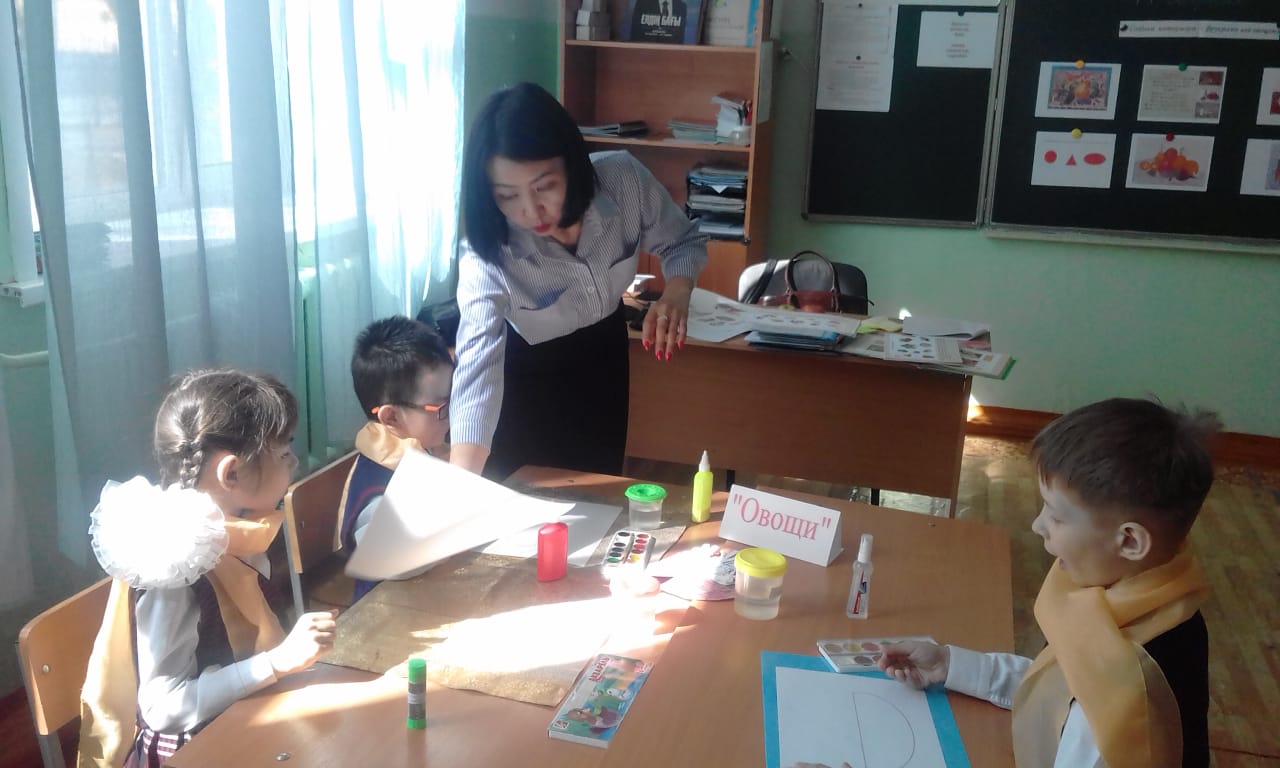 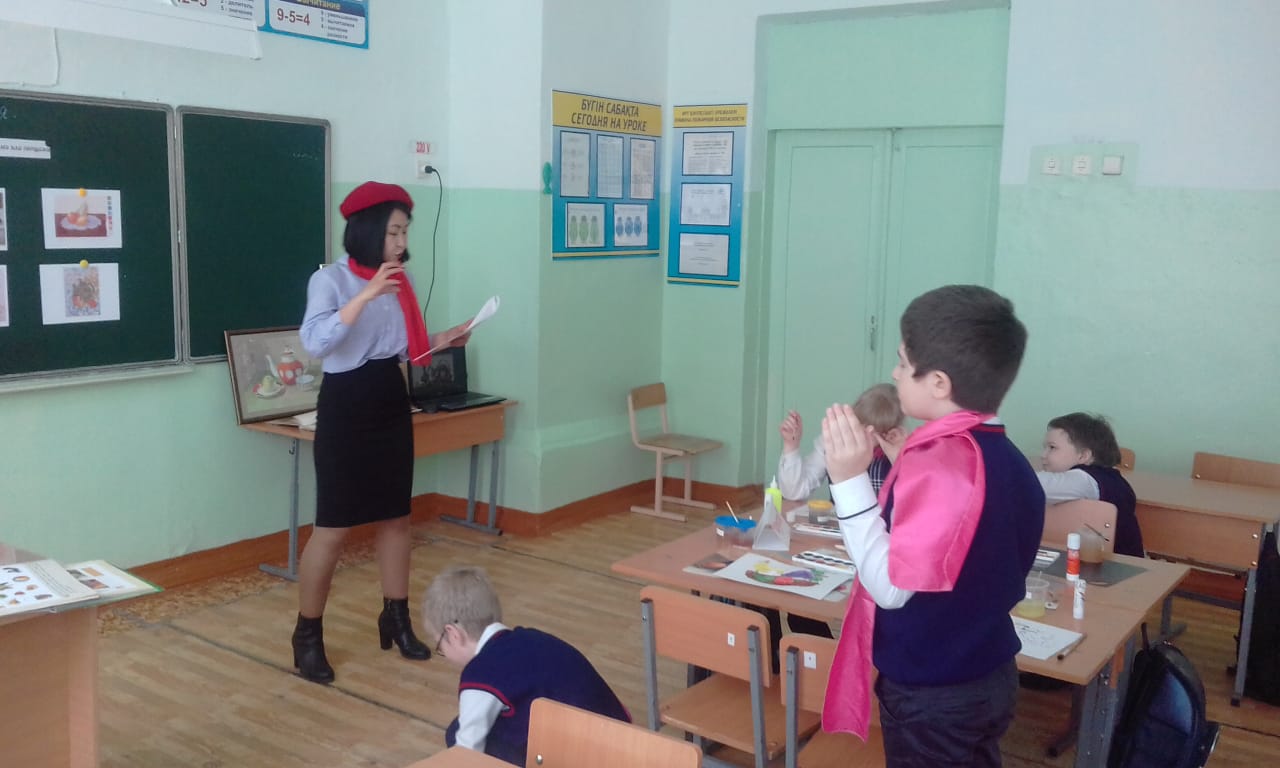 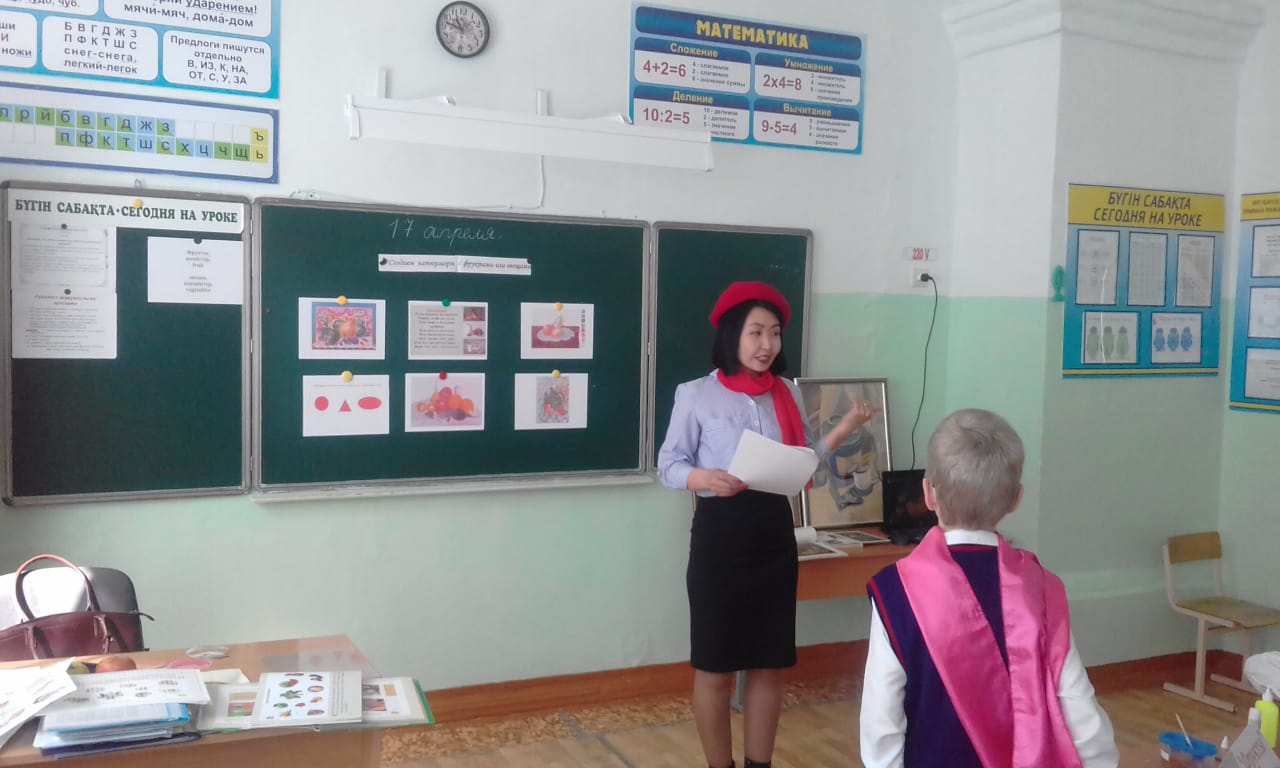 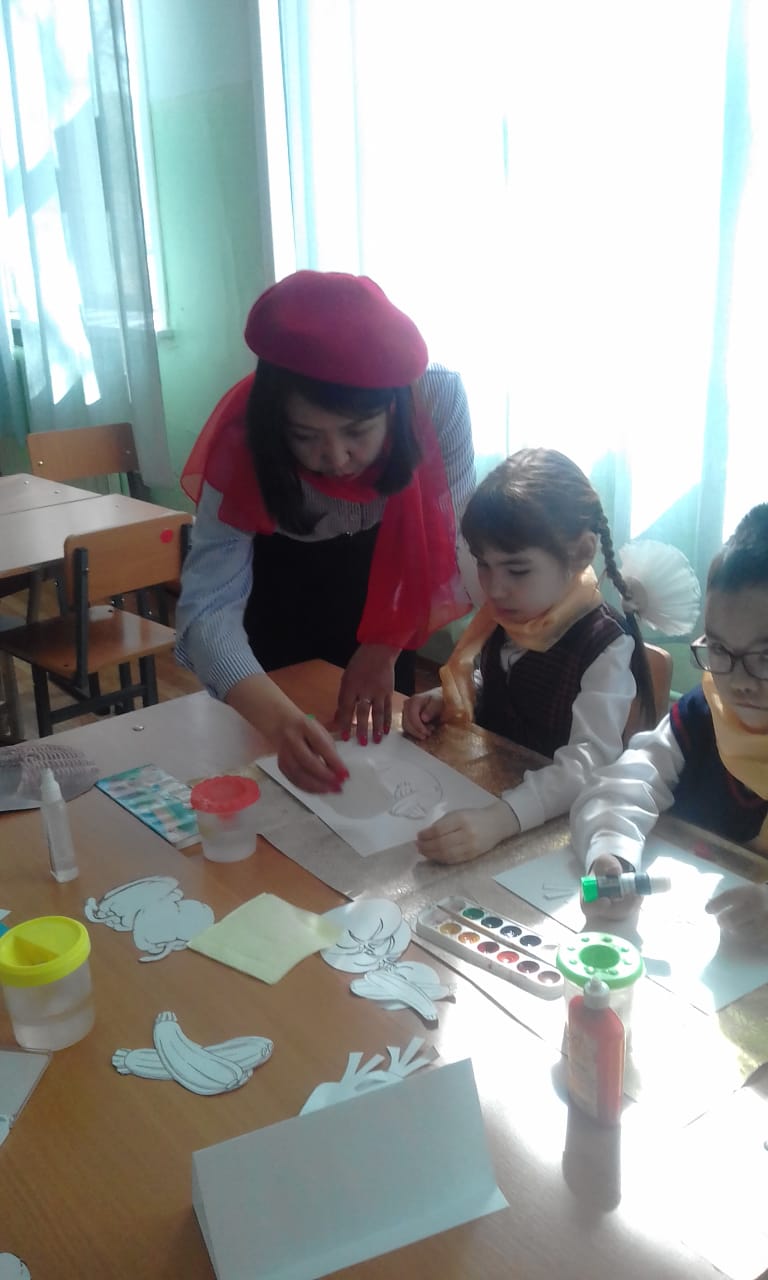 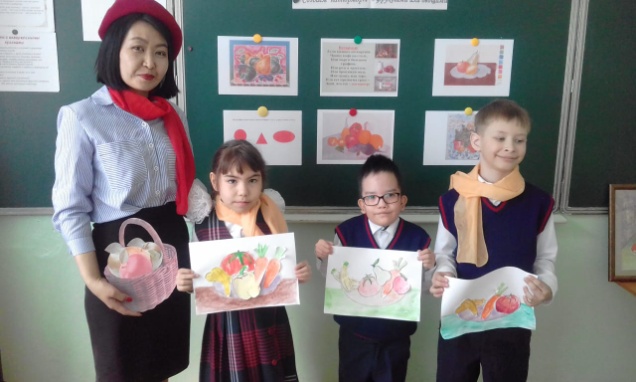 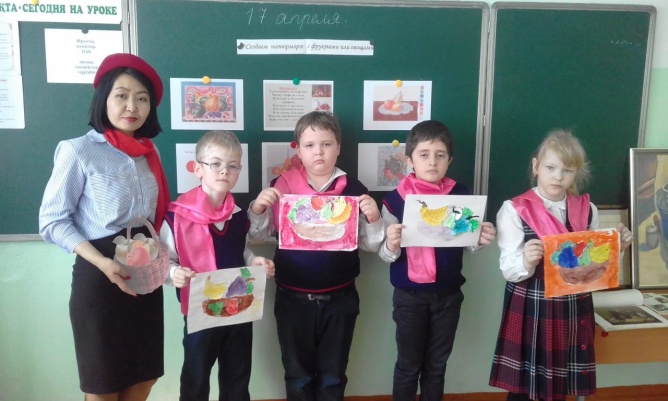 Предмет: Художественный труд        Урок        четверть №Сквозная тема: Еда и напиткиРаздел 3: Презентация, анализ и оцениваниеПодраздел: 1.3. Выражение чувств и развитие творческих идей                            2.4.Соблюдение техники безопасностиПредмет: Художественный труд        Урок        четверть №Сквозная тема: Еда и напиткиРаздел 3: Презентация, анализ и оцениваниеПодраздел: 1.3. Выражение чувств и развитие творческих идей                            2.4.Соблюдение техники безопасностиПредмет: Художественный труд        Урок        четверть №Сквозная тема: Еда и напиткиРаздел 3: Презентация, анализ и оцениваниеПодраздел: 1.3. Выражение чувств и развитие творческих идей                            2.4.Соблюдение техники безопасностиПредмет: Художественный труд        Урок        четверть №Сквозная тема: Еда и напиткиРаздел 3: Презентация, анализ и оцениваниеПодраздел: 1.3. Выражение чувств и развитие творческих идей                            2.4.Соблюдение техники безопасностиПредмет: Художественный труд        Урок        четверть №Сквозная тема: Еда и напиткиРаздел 3: Презентация, анализ и оцениваниеПодраздел: 1.3. Выражение чувств и развитие творческих идей                            2.4.Соблюдение техники безопасностиПредмет: Художественный труд        Урок        четверть №Сквозная тема: Еда и напиткиРаздел 3: Презентация, анализ и оцениваниеПодраздел: 1.3. Выражение чувств и развитие творческих идей                            2.4.Соблюдение техники безопасностиШкола: ГУ «СОШ №15»Школа: ГУ «СОШ №15»Школа: ГУ «СОШ №15»Школа: ГУ «СОШ №15»Школа: ГУ «СОШ №15»Школа: ГУ «СОШ №15»ФИО учителя:ФИО учителя:Аширбекова Айнур СарсембаевнаАширбекова Айнур СарсембаевнаАширбекова Айнур СарсембаевнаАширбекова Айнур СарсембаевнаДата: Дата: Класс: 1 БКласс: 1 БКоличество присутствующих: 	                                                                   отсутствующих: Количество присутствующих: 	                                                                   отсутствующих: Количество присутствующих: 	                                                                   отсутствующих: Количество присутствующих: 	                                                                   отсутствующих: Тема урока:Тема урока:Натюрморт. Создание натюрморта с фруктами или овощами. Натюрморт. Создание натюрморта с фруктами или овощами. Натюрморт. Создание натюрморта с фруктами или овощами. Натюрморт. Создание натюрморта с фруктами или овощами. Цели обучения, которые достигаются на данном уроке (ссылка на учебную программу):Цели обучения, которые достигаются на данном уроке (ссылка на учебную программу):Цели обучения, которые достигаются на данном уроке (ссылка на учебную программу):Цели обучения, которые достигаются на данном уроке (ссылка на учебную программу):Цели обучения, которые достигаются на данном уроке (ссылка на учебную программу):Цели обучения, которые достигаются на данном уроке (ссылка на учебную программу):1.1.3.1 Творчески представлять идеи и выражать  чувства  определенными способами1.2.4.1 Использовать материалы и инструменты, соблюдая технику безопасности 1.1.3.1 Творчески представлять идеи и выражать  чувства  определенными способами1.2.4.1 Использовать материалы и инструменты, соблюдая технику безопасности 1.1.3.1 Творчески представлять идеи и выражать  чувства  определенными способами1.2.4.1 Использовать материалы и инструменты, соблюдая технику безопасности 1.1.3.1 Творчески представлять идеи и выражать  чувства  определенными способами1.2.4.1 Использовать материалы и инструменты, соблюдая технику безопасности 1.1.3.1 Творчески представлять идеи и выражать  чувства  определенными способами1.2.4.1 Использовать материалы и инструменты, соблюдая технику безопасности 1.1.3.1 Творчески представлять идеи и выражать  чувства  определенными способами1.2.4.1 Использовать материалы и инструменты, соблюдая технику безопасности Цели урока:Цели урока:Осуществление связи обучения и жизни. Закрепление полученных знаний и умений, подведение итогов темы. Осуществление связи обучения и жизни. Закрепление полученных знаний и умений, подведение итогов темы. Осуществление связи обучения и жизни. Закрепление полученных знаний и умений, подведение итогов темы. Осуществление связи обучения и жизни. Закрепление полученных знаний и умений, подведение итогов темы. Ожидаемый результат:Ожидаемый результат:Все учащиеся будут:• создавать композицию натюрморта с использованием имеющихся знаний и умений• использовать материалы и инструменты, соблюдая технику безопасности.Многие учащиеся будут:• целенаправленно работать с материалами при рисовании, аппликации • различать и использовать линии, формы, начинать делать творческий выбор, представляя и учитывая качества изображаемых объектов.Некоторые учащиеся будут:• описывать собственную работу и работу одноклассников;• описать особенности фруктов и овощей, сделанных из цветной бумаги.Все учащиеся будут:• создавать композицию натюрморта с использованием имеющихся знаний и умений• использовать материалы и инструменты, соблюдая технику безопасности.Многие учащиеся будут:• целенаправленно работать с материалами при рисовании, аппликации • различать и использовать линии, формы, начинать делать творческий выбор, представляя и учитывая качества изображаемых объектов.Некоторые учащиеся будут:• описывать собственную работу и работу одноклассников;• описать особенности фруктов и овощей, сделанных из цветной бумаги.Все учащиеся будут:• создавать композицию натюрморта с использованием имеющихся знаний и умений• использовать материалы и инструменты, соблюдая технику безопасности.Многие учащиеся будут:• целенаправленно работать с материалами при рисовании, аппликации • различать и использовать линии, формы, начинать делать творческий выбор, представляя и учитывая качества изображаемых объектов.Некоторые учащиеся будут:• описывать собственную работу и работу одноклассников;• описать особенности фруктов и овощей, сделанных из цветной бумаги.Все учащиеся будут:• создавать композицию натюрморта с использованием имеющихся знаний и умений• использовать материалы и инструменты, соблюдая технику безопасности.Многие учащиеся будут:• целенаправленно работать с материалами при рисовании, аппликации • различать и использовать линии, формы, начинать делать творческий выбор, представляя и учитывая качества изображаемых объектов.Некоторые учащиеся будут:• описывать собственную работу и работу одноклассников;• описать особенности фруктов и овощей, сделанных из цветной бумаги.Языковые цели:Языковые цели:Ключевые слова и фразы: натюрморт; натура; объемное изображение; сложить бумагу, вырезать «плоды», заготовим основу для натюрморта.Трехъязычие: жемістер, фрукты, fruit; көкөністер, овощи, vegetablesВопросы для обсуждения:• Из каких материалов сделаны овощи и фрукты?• Вы можете рассказать, как вы сделали свои овощи и фрукты?• Что вам понравилось в вашей работе?• Вы можете сказать почему …?• Что бы вы сделали для улучшения своей работы в следующий раз?Ключевые слова и фразы: натюрморт; натура; объемное изображение; сложить бумагу, вырезать «плоды», заготовим основу для натюрморта.Трехъязычие: жемістер, фрукты, fruit; көкөністер, овощи, vegetablesВопросы для обсуждения:• Из каких материалов сделаны овощи и фрукты?• Вы можете рассказать, как вы сделали свои овощи и фрукты?• Что вам понравилось в вашей работе?• Вы можете сказать почему …?• Что бы вы сделали для улучшения своей работы в следующий раз?Ключевые слова и фразы: натюрморт; натура; объемное изображение; сложить бумагу, вырезать «плоды», заготовим основу для натюрморта.Трехъязычие: жемістер, фрукты, fruit; көкөністер, овощи, vegetablesВопросы для обсуждения:• Из каких материалов сделаны овощи и фрукты?• Вы можете рассказать, как вы сделали свои овощи и фрукты?• Что вам понравилось в вашей работе?• Вы можете сказать почему …?• Что бы вы сделали для улучшения своей работы в следующий раз?Ключевые слова и фразы: натюрморт; натура; объемное изображение; сложить бумагу, вырезать «плоды», заготовим основу для натюрморта.Трехъязычие: жемістер, фрукты, fruit; көкөністер, овощи, vegetablesВопросы для обсуждения:• Из каких материалов сделаны овощи и фрукты?• Вы можете рассказать, как вы сделали свои овощи и фрукты?• Что вам понравилось в вашей работе?• Вы можете сказать почему …?• Что бы вы сделали для улучшения своей работы в следующий раз?Привитие ценностей Привитие ценностей Ценности, основанные на национальной идее «Мәңгілік ел»: казахстанский патриотизм и гражданская ответственность; уважение; сотрудничество; труд и творчество; открытость; образование в течение всей жизни.Ценности, основанные на национальной идее «Мәңгілік ел»: казахстанский патриотизм и гражданская ответственность; уважение; сотрудничество; труд и творчество; открытость; образование в течение всей жизни.Ценности, основанные на национальной идее «Мәңгілік ел»: казахстанский патриотизм и гражданская ответственность; уважение; сотрудничество; труд и творчество; открытость; образование в течение всей жизни.Ценности, основанные на национальной идее «Мәңгілік ел»: казахстанский патриотизм и гражданская ответственность; уважение; сотрудничество; труд и творчество; открытость; образование в течение всей жизни.Навыки использования ИКТ Навыки использования ИКТ на данном уроке учащиеся навыки использования ИКТ не развивают. на данном уроке учащиеся навыки использования ИКТ не развивают. на данном уроке учащиеся навыки использования ИКТ не развивают. на данном уроке учащиеся навыки использования ИКТ не развивают. Предваритель-ные  знанияПредваритель-ные  знаниясравнивать, описывать и различать казахские музыкальные инструменты, делать их набросок, исходя из собственных наблюденийсравнивать, описывать и различать казахские музыкальные инструменты, делать их набросок, исходя из собственных наблюденийсравнивать, описывать и различать казахские музыкальные инструменты, делать их набросок, исходя из собственных наблюденийсравнивать, описывать и различать казахские музыкальные инструменты, делать их набросок, исходя из собственных наблюденийПлан урокаПлан урокаПлан урокаПлан урокаПлан урокаПлан урокаЭтапы урокаЗапланированная деятельность на урокеЗапланированная деятельность на урокеЗапланированная деятельность на урокеЗапланированная деятельность на урокеРесурсыНачало урокаСередина урока Составление критерий оценивания работ(К) Создание положительного эмоционального настроя.Мы пришли сюда учиться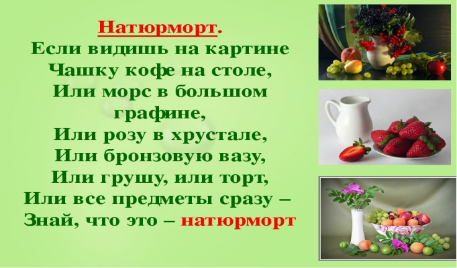 Не лениться, а учитьсяРаботаем старательно, слушаем внимательноАктуализация жизненного опыта. (К, Г) «Угадай» Найди ответ- Назови фрукты или овощи, близкие по форме к кругу, к треугольнику, к овалу. Трехъязычие: жемістер, фрукты, fruit; көкөністер, овощи, vegetablesИсследование.(К, Д) Демонстрация различных овощей и фруктов.- Что это такое? Правильно, морковь огурец, яблоко, груша. Потрогайте, опишите их.- Они одинаковые по высоте, ширине и толщине?- Можно рассмотреть со всех сторон? – На прошлом уроке, вы вылепили корзинку с фруктами, можно ли рассмотреть ее со всех сторон? Проблемный вопрос(Постановка проблемного вопроса и решение этого вопроса учащимися самостоятельно)- Чем отличается объемное изображение от нарисованной?- Что вы можете рассказать об объемном изображении?(Нарисованные фрукты и овощи можно рассмотреть только с одной стороны. Вылепленные фигурки – со всех сторон, значит это объемное изображение)- Опредилите тему урока, послушав стихотворение.Введение в тему урока.- Итак, мы поговорим с вами о натюрморте. Стихотворение, которое вы услышали, несколько шуточное, но если вы его запомните, то всегда будете знать, что может быть изображено в натюрморте.(К) Целеполагание.Ты узнаешь: что такое натюрморт и как создать натюрморт• составлять натюрморт с фруктами или овощами(Б, Д) – Человек живет среди вещей и порой не замечает их красоты. А художник и сам видит красоту вещи, и обращает на нее внимание других. Художник создает произведения, на которых изображены неподвижные неодушевленные предметы. Такие предметы называются натюрмортами.Еще в давние времена художники любили писать натюрморты. Они изображали на них фрукты, овощи, посуду. Как правило, художники работали, глядя на реальные предметы – натуру..  Работа по учебнику- Натюрморт можно нарисовать цветными фломастерами или восковыми мелками. Можно выполнить в технике аппликации или в смешанной технике, используя краски и фломастеры.Работа по новой теме  (К, П) Работа с учебником, стр 106-109- Перед тобой работы художников М. Сарьян «Фрукты и овощи» и П. Сезанн «Кувшин и фрукты». - Что вы видите на рисунке? Опиши их.(К, Г) Проверка готовности учащихся к уроку– Давайте проведем проверку готовности к уроку. – Сегодня на уроке нам необходимо повторить правила безопасности с чем? (с клеем)Вводный инструктаж по изготовлению поделки + ТББеседа ТБ: Ребята, у вас лежат на партах ножницы, клей. Будьте осторожны.Соблюдение и повторение ТБ.Правила безопасности при работе с клеемПеред работой с клеем нужно застелить стол или парту клеенкой.Постарайтесь, чтобы клей не попадал на одежду, лицо и особенно в глаза.Если вдруг клей все же попадет в глаза, срочно вымойте руки и промойте глаза теплой водой.После работы клей плотно закройте, уберите.Обязательно вымойте руки и кисточку.(К, Г)  - Вы будете трудиться над совместной работой, сотрудничая в группах. Давайте повторим главные правила сотрудничества. - Поскольку мы сегодня работаем в группах, то к концу урока каждая группа должна:1. Осуществить свой проект.2. Представить свой проект одноклассникам.3. Дать название своей работе и обосновать его- Для этого каждая группа должна работать чётко и слаженно(Г, Ф) У каждой группы на столе цветная бумага. - Давайте выберем руководителя группы, который будет контролировать выполнение работы и оценивать ее в карточке.- В какой технике мы будем работать? (аппликация, оригами)- Что такое аппликация? (Аппликация — вырезание фигурок, узоров из кусочков бумаги, ткани и наклеивание на бумагу, на ткань разноцветных кусочков бумаги, ткани, кожи или нашивание на основу, фон). ФизкультминуткaИгра « Полезная и неполезная еда»Называю название продуктов. Если продукт относится к полезным продуктам – хлопок, к вредным – приседаете. Мясо, хлеб, чипсы, соки, овощи, конфеты, чизбургер, мёд, кириешки, фрукты, ходдог, рыба, йогурт, газировка.
(К, Г) Практическая работа учащихся под руководством учителя.- Анализ технологической карточки - Посмотрите на схему, что на ней изображено? Проследите последовательность работы. - Анализ технологии выполнения изделия - С чего мы начнем выполнение изделия? – Из цветной бумаги заготовим основу для натюрморта. Что потом?ПЛАН РАБОТЫ:1. Решить, какой шаблон фрукта или овоща понадобятся для аппликации.2. Приложить шаблоны к покрашенной бумаге соответствующего цвета с оборотной стороны, обвести его и сложить бумагу 2 раза (таким образом, получится 4 элемента), вырезать «плоды»3. Разложить все получившиеся плоды на подготовленном фоне.4. Найти наиболее удачное расположение (композицию) плодов.5. По очереди приклеить плоды на нужные места.    Результаты работ вы должны оценить по следующим критериям.Критерии оценивания.Сочетание цветов.Правильность  вырезания по шаблону.Удачное расположение плодов.Аккуратность выполнения работы.Завершенность работы.– А какие правила рабочего человека?Правила рабочего человекаПрежде чем начать работу приготовь свое рабочее место правильно.Во время работы содержи свое место в порядке: где взял – туда и положиВсегда думай, как сделать работу лучше: экономь материалы, береги инструменты.Закончил работу, убери свое место быстро и аккуратно.Обязательно вымойте руки и кисточку.Работайте дружно. (К) Создание положительного эмоционального настроя.Мы пришли сюда учитьсяНе лениться, а учитьсяРаботаем старательно, слушаем внимательноАктуализация жизненного опыта. (К, Г) «Угадай» Найди ответ- Назови фрукты или овощи, близкие по форме к кругу, к треугольнику, к овалу. Трехъязычие: жемістер, фрукты, fruit; көкөністер, овощи, vegetablesИсследование.(К, Д) Демонстрация различных овощей и фруктов.- Что это такое? Правильно, морковь огурец, яблоко, груша. Потрогайте, опишите их.- Они одинаковые по высоте, ширине и толщине?- Можно рассмотреть со всех сторон? – На прошлом уроке, вы вылепили корзинку с фруктами, можно ли рассмотреть ее со всех сторон? Проблемный вопрос(Постановка проблемного вопроса и решение этого вопроса учащимися самостоятельно)- Чем отличается объемное изображение от нарисованной?- Что вы можете рассказать об объемном изображении?(Нарисованные фрукты и овощи можно рассмотреть только с одной стороны. Вылепленные фигурки – со всех сторон, значит это объемное изображение)- Опредилите тему урока, послушав стихотворение.Введение в тему урока.- Итак, мы поговорим с вами о натюрморте. Стихотворение, которое вы услышали, несколько шуточное, но если вы его запомните, то всегда будете знать, что может быть изображено в натюрморте.(К) Целеполагание.Ты узнаешь: что такое натюрморт и как создать натюрморт• составлять натюрморт с фруктами или овощами(Б, Д) – Человек живет среди вещей и порой не замечает их красоты. А художник и сам видит красоту вещи, и обращает на нее внимание других. Художник создает произведения, на которых изображены неподвижные неодушевленные предметы. Такие предметы называются натюрмортами.Еще в давние времена художники любили писать натюрморты. Они изображали на них фрукты, овощи, посуду. Как правило, художники работали, глядя на реальные предметы – натуру..  Работа по учебнику- Натюрморт можно нарисовать цветными фломастерами или восковыми мелками. Можно выполнить в технике аппликации или в смешанной технике, используя краски и фломастеры.Работа по новой теме  (К, П) Работа с учебником, стр 106-109- Перед тобой работы художников М. Сарьян «Фрукты и овощи» и П. Сезанн «Кувшин и фрукты». - Что вы видите на рисунке? Опиши их.(К, Г) Проверка готовности учащихся к уроку– Давайте проведем проверку готовности к уроку. – Сегодня на уроке нам необходимо повторить правила безопасности с чем? (с клеем)Вводный инструктаж по изготовлению поделки + ТББеседа ТБ: Ребята, у вас лежат на партах ножницы, клей. Будьте осторожны.Соблюдение и повторение ТБ.Правила безопасности при работе с клеемПеред работой с клеем нужно застелить стол или парту клеенкой.Постарайтесь, чтобы клей не попадал на одежду, лицо и особенно в глаза.Если вдруг клей все же попадет в глаза, срочно вымойте руки и промойте глаза теплой водой.После работы клей плотно закройте, уберите.Обязательно вымойте руки и кисточку.(К, Г)  - Вы будете трудиться над совместной работой, сотрудничая в группах. Давайте повторим главные правила сотрудничества. - Поскольку мы сегодня работаем в группах, то к концу урока каждая группа должна:1. Осуществить свой проект.2. Представить свой проект одноклассникам.3. Дать название своей работе и обосновать его- Для этого каждая группа должна работать чётко и слаженно(Г, Ф) У каждой группы на столе цветная бумага. - Давайте выберем руководителя группы, который будет контролировать выполнение работы и оценивать ее в карточке.- В какой технике мы будем работать? (аппликация, оригами)- Что такое аппликация? (Аппликация — вырезание фигурок, узоров из кусочков бумаги, ткани и наклеивание на бумагу, на ткань разноцветных кусочков бумаги, ткани, кожи или нашивание на основу, фон). ФизкультминуткaИгра « Полезная и неполезная еда»Называю название продуктов. Если продукт относится к полезным продуктам – хлопок, к вредным – приседаете. Мясо, хлеб, чипсы, соки, овощи, конфеты, чизбургер, мёд, кириешки, фрукты, ходдог, рыба, йогурт, газировка.
(К, Г) Практическая работа учащихся под руководством учителя.- Анализ технологической карточки - Посмотрите на схему, что на ней изображено? Проследите последовательность работы. - Анализ технологии выполнения изделия - С чего мы начнем выполнение изделия? – Из цветной бумаги заготовим основу для натюрморта. Что потом?ПЛАН РАБОТЫ:1. Решить, какой шаблон фрукта или овоща понадобятся для аппликации.2. Приложить шаблоны к покрашенной бумаге соответствующего цвета с оборотной стороны, обвести его и сложить бумагу 2 раза (таким образом, получится 4 элемента), вырезать «плоды»3. Разложить все получившиеся плоды на подготовленном фоне.4. Найти наиболее удачное расположение (композицию) плодов.5. По очереди приклеить плоды на нужные места.    Результаты работ вы должны оценить по следующим критериям.Критерии оценивания.Сочетание цветов.Правильность  вырезания по шаблону.Удачное расположение плодов.Аккуратность выполнения работы.Завершенность работы.– А какие правила рабочего человека?Правила рабочего человекаПрежде чем начать работу приготовь свое рабочее место правильно.Во время работы содержи свое место в порядке: где взял – туда и положиВсегда думай, как сделать работу лучше: экономь материалы, береги инструменты.Закончил работу, убери свое место быстро и аккуратно.Обязательно вымойте руки и кисточку.Работайте дружно. (К) Создание положительного эмоционального настроя.Мы пришли сюда учитьсяНе лениться, а учитьсяРаботаем старательно, слушаем внимательноАктуализация жизненного опыта. (К, Г) «Угадай» Найди ответ- Назови фрукты или овощи, близкие по форме к кругу, к треугольнику, к овалу. Трехъязычие: жемістер, фрукты, fruit; көкөністер, овощи, vegetablesИсследование.(К, Д) Демонстрация различных овощей и фруктов.- Что это такое? Правильно, морковь огурец, яблоко, груша. Потрогайте, опишите их.- Они одинаковые по высоте, ширине и толщине?- Можно рассмотреть со всех сторон? – На прошлом уроке, вы вылепили корзинку с фруктами, можно ли рассмотреть ее со всех сторон? Проблемный вопрос(Постановка проблемного вопроса и решение этого вопроса учащимися самостоятельно)- Чем отличается объемное изображение от нарисованной?- Что вы можете рассказать об объемном изображении?(Нарисованные фрукты и овощи можно рассмотреть только с одной стороны. Вылепленные фигурки – со всех сторон, значит это объемное изображение)- Опредилите тему урока, послушав стихотворение.Введение в тему урока.- Итак, мы поговорим с вами о натюрморте. Стихотворение, которое вы услышали, несколько шуточное, но если вы его запомните, то всегда будете знать, что может быть изображено в натюрморте.(К) Целеполагание.Ты узнаешь: что такое натюрморт и как создать натюрморт• составлять натюрморт с фруктами или овощами(Б, Д) – Человек живет среди вещей и порой не замечает их красоты. А художник и сам видит красоту вещи, и обращает на нее внимание других. Художник создает произведения, на которых изображены неподвижные неодушевленные предметы. Такие предметы называются натюрмортами.Еще в давние времена художники любили писать натюрморты. Они изображали на них фрукты, овощи, посуду. Как правило, художники работали, глядя на реальные предметы – натуру..  Работа по учебнику- Натюрморт можно нарисовать цветными фломастерами или восковыми мелками. Можно выполнить в технике аппликации или в смешанной технике, используя краски и фломастеры.Работа по новой теме  (К, П) Работа с учебником, стр 106-109- Перед тобой работы художников М. Сарьян «Фрукты и овощи» и П. Сезанн «Кувшин и фрукты». - Что вы видите на рисунке? Опиши их.(К, Г) Проверка готовности учащихся к уроку– Давайте проведем проверку готовности к уроку. – Сегодня на уроке нам необходимо повторить правила безопасности с чем? (с клеем)Вводный инструктаж по изготовлению поделки + ТББеседа ТБ: Ребята, у вас лежат на партах ножницы, клей. Будьте осторожны.Соблюдение и повторение ТБ.Правила безопасности при работе с клеемПеред работой с клеем нужно застелить стол или парту клеенкой.Постарайтесь, чтобы клей не попадал на одежду, лицо и особенно в глаза.Если вдруг клей все же попадет в глаза, срочно вымойте руки и промойте глаза теплой водой.После работы клей плотно закройте, уберите.Обязательно вымойте руки и кисточку.(К, Г)  - Вы будете трудиться над совместной работой, сотрудничая в группах. Давайте повторим главные правила сотрудничества. - Поскольку мы сегодня работаем в группах, то к концу урока каждая группа должна:1. Осуществить свой проект.2. Представить свой проект одноклассникам.3. Дать название своей работе и обосновать его- Для этого каждая группа должна работать чётко и слаженно(Г, Ф) У каждой группы на столе цветная бумага. - Давайте выберем руководителя группы, который будет контролировать выполнение работы и оценивать ее в карточке.- В какой технике мы будем работать? (аппликация, оригами)- Что такое аппликация? (Аппликация — вырезание фигурок, узоров из кусочков бумаги, ткани и наклеивание на бумагу, на ткань разноцветных кусочков бумаги, ткани, кожи или нашивание на основу, фон). ФизкультминуткaИгра « Полезная и неполезная еда»Называю название продуктов. Если продукт относится к полезным продуктам – хлопок, к вредным – приседаете. Мясо, хлеб, чипсы, соки, овощи, конфеты, чизбургер, мёд, кириешки, фрукты, ходдог, рыба, йогурт, газировка.
(К, Г) Практическая работа учащихся под руководством учителя.- Анализ технологической карточки - Посмотрите на схему, что на ней изображено? Проследите последовательность работы. - Анализ технологии выполнения изделия - С чего мы начнем выполнение изделия? – Из цветной бумаги заготовим основу для натюрморта. Что потом?ПЛАН РАБОТЫ:1. Решить, какой шаблон фрукта или овоща понадобятся для аппликации.2. Приложить шаблоны к покрашенной бумаге соответствующего цвета с оборотной стороны, обвести его и сложить бумагу 2 раза (таким образом, получится 4 элемента), вырезать «плоды»3. Разложить все получившиеся плоды на подготовленном фоне.4. Найти наиболее удачное расположение (композицию) плодов.5. По очереди приклеить плоды на нужные места.    Результаты работ вы должны оценить по следующим критериям.Критерии оценивания.Сочетание цветов.Правильность  вырезания по шаблону.Удачное расположение плодов.Аккуратность выполнения работы.Завершенность работы.– А какие правила рабочего человека?Правила рабочего человекаПрежде чем начать работу приготовь свое рабочее место правильно.Во время работы содержи свое место в порядке: где взял – туда и положиВсегда думай, как сделать работу лучше: экономь материалы, береги инструменты.Закончил работу, убери свое место быстро и аккуратно.Обязательно вымойте руки и кисточку.Работайте дружно. (К) Создание положительного эмоционального настроя.Мы пришли сюда учитьсяНе лениться, а учитьсяРаботаем старательно, слушаем внимательноАктуализация жизненного опыта. (К, Г) «Угадай» Найди ответ- Назови фрукты или овощи, близкие по форме к кругу, к треугольнику, к овалу. Трехъязычие: жемістер, фрукты, fruit; көкөністер, овощи, vegetablesИсследование.(К, Д) Демонстрация различных овощей и фруктов.- Что это такое? Правильно, морковь огурец, яблоко, груша. Потрогайте, опишите их.- Они одинаковые по высоте, ширине и толщине?- Можно рассмотреть со всех сторон? – На прошлом уроке, вы вылепили корзинку с фруктами, можно ли рассмотреть ее со всех сторон? Проблемный вопрос(Постановка проблемного вопроса и решение этого вопроса учащимися самостоятельно)- Чем отличается объемное изображение от нарисованной?- Что вы можете рассказать об объемном изображении?(Нарисованные фрукты и овощи можно рассмотреть только с одной стороны. Вылепленные фигурки – со всех сторон, значит это объемное изображение)- Опредилите тему урока, послушав стихотворение.Введение в тему урока.- Итак, мы поговорим с вами о натюрморте. Стихотворение, которое вы услышали, несколько шуточное, но если вы его запомните, то всегда будете знать, что может быть изображено в натюрморте.(К) Целеполагание.Ты узнаешь: что такое натюрморт и как создать натюрморт• составлять натюрморт с фруктами или овощами(Б, Д) – Человек живет среди вещей и порой не замечает их красоты. А художник и сам видит красоту вещи, и обращает на нее внимание других. Художник создает произведения, на которых изображены неподвижные неодушевленные предметы. Такие предметы называются натюрмортами.Еще в давние времена художники любили писать натюрморты. Они изображали на них фрукты, овощи, посуду. Как правило, художники работали, глядя на реальные предметы – натуру..  Работа по учебнику- Натюрморт можно нарисовать цветными фломастерами или восковыми мелками. Можно выполнить в технике аппликации или в смешанной технике, используя краски и фломастеры.Работа по новой теме  (К, П) Работа с учебником, стр 106-109- Перед тобой работы художников М. Сарьян «Фрукты и овощи» и П. Сезанн «Кувшин и фрукты». - Что вы видите на рисунке? Опиши их.(К, Г) Проверка готовности учащихся к уроку– Давайте проведем проверку готовности к уроку. – Сегодня на уроке нам необходимо повторить правила безопасности с чем? (с клеем)Вводный инструктаж по изготовлению поделки + ТББеседа ТБ: Ребята, у вас лежат на партах ножницы, клей. Будьте осторожны.Соблюдение и повторение ТБ.Правила безопасности при работе с клеемПеред работой с клеем нужно застелить стол или парту клеенкой.Постарайтесь, чтобы клей не попадал на одежду, лицо и особенно в глаза.Если вдруг клей все же попадет в глаза, срочно вымойте руки и промойте глаза теплой водой.После работы клей плотно закройте, уберите.Обязательно вымойте руки и кисточку.(К, Г)  - Вы будете трудиться над совместной работой, сотрудничая в группах. Давайте повторим главные правила сотрудничества. - Поскольку мы сегодня работаем в группах, то к концу урока каждая группа должна:1. Осуществить свой проект.2. Представить свой проект одноклассникам.3. Дать название своей работе и обосновать его- Для этого каждая группа должна работать чётко и слаженно(Г, Ф) У каждой группы на столе цветная бумага. - Давайте выберем руководителя группы, который будет контролировать выполнение работы и оценивать ее в карточке.- В какой технике мы будем работать? (аппликация, оригами)- Что такое аппликация? (Аппликация — вырезание фигурок, узоров из кусочков бумаги, ткани и наклеивание на бумагу, на ткань разноцветных кусочков бумаги, ткани, кожи или нашивание на основу, фон). ФизкультминуткaИгра « Полезная и неполезная еда»Называю название продуктов. Если продукт относится к полезным продуктам – хлопок, к вредным – приседаете. Мясо, хлеб, чипсы, соки, овощи, конфеты, чизбургер, мёд, кириешки, фрукты, ходдог, рыба, йогурт, газировка.
(К, Г) Практическая работа учащихся под руководством учителя.- Анализ технологической карточки - Посмотрите на схему, что на ней изображено? Проследите последовательность работы. - Анализ технологии выполнения изделия - С чего мы начнем выполнение изделия? – Из цветной бумаги заготовим основу для натюрморта. Что потом?ПЛАН РАБОТЫ:1. Решить, какой шаблон фрукта или овоща понадобятся для аппликации.2. Приложить шаблоны к покрашенной бумаге соответствующего цвета с оборотной стороны, обвести его и сложить бумагу 2 раза (таким образом, получится 4 элемента), вырезать «плоды»3. Разложить все получившиеся плоды на подготовленном фоне.4. Найти наиболее удачное расположение (композицию) плодов.5. По очереди приклеить плоды на нужные места.    Результаты работ вы должны оценить по следующим критериям.Критерии оценивания.Сочетание цветов.Правильность  вырезания по шаблону.Удачное расположение плодов.Аккуратность выполнения работы.Завершенность работы.– А какие правила рабочего человека?Правила рабочего человекаПрежде чем начать работу приготовь свое рабочее место правильно.Во время работы содержи свое место в порядке: где взял – туда и положиВсегда думай, как сделать работу лучше: экономь материалы, береги инструменты.Закончил работу, убери свое место быстро и аккуратно.Обязательно вымойте руки и кисточку.Работайте дружно. Геометрические фигурыОвощи и фруктыУчебникстр. 106-109Правила ТБ на  А4 Цветная бумага,ножницы клейбумага для фонаhttps://yandex.kz/video/preview?filmIdКонец урока- Все справились с заданием. А теперь нам нужно привести в порядок класс.Дети убирают за собой свои рабочие места.Подведение итогов урока.— Что такое натюрморт? — Что художники изображают в натюрморте?- Чему вы научились, работая над натюрмортом?Учись рассуждать • Рассмотрите рисунки. - Расскажите про свою работу. Демонстрация работ.- Что вам нужно было сделать?- Как вы распределили работу в группе?  Все ли ребята в вашей группе справились с порученными заданиями?  Какие возникали ли во время работы споры?  Получилась ли композиция? - Как выдумаете, удачно ли вы расположили плоды? Оцените свою работу в группе. У вас на столах есть яблочки разного цвета: красного, желтого, зеленого.Если вам было интересно, вы не испытывали трудностей – прикрепите к корзине яблочко красного цвета.Если вам было интересно, если было трудно, но вы справились  – прикрепите к корзине яблочко зеленого цвета.Если вам было интересно, если было трудно,но вы справились  не до конца – прикрепите к корзине яблочко желтого цвета.Спасибо за урок.И показать настроение ☺.- Все справились с заданием. А теперь нам нужно привести в порядок класс.Дети убирают за собой свои рабочие места.Подведение итогов урока.— Что такое натюрморт? — Что художники изображают в натюрморте?- Чему вы научились, работая над натюрмортом?Учись рассуждать • Рассмотрите рисунки. - Расскажите про свою работу. Демонстрация работ.- Что вам нужно было сделать?- Как вы распределили работу в группе?  Все ли ребята в вашей группе справились с порученными заданиями?  Какие возникали ли во время работы споры?  Получилась ли композиция? - Как выдумаете, удачно ли вы расположили плоды? Оцените свою работу в группе. У вас на столах есть яблочки разного цвета: красного, желтого, зеленого.Если вам было интересно, вы не испытывали трудностей – прикрепите к корзине яблочко красного цвета.Если вам было интересно, если было трудно, но вы справились  – прикрепите к корзине яблочко зеленого цвета.Если вам было интересно, если было трудно,но вы справились  не до конца – прикрепите к корзине яблочко желтого цвета.Спасибо за урок.И показать настроение ☺.- Все справились с заданием. А теперь нам нужно привести в порядок класс.Дети убирают за собой свои рабочие места.Подведение итогов урока.— Что такое натюрморт? — Что художники изображают в натюрморте?- Чему вы научились, работая над натюрмортом?Учись рассуждать • Рассмотрите рисунки. - Расскажите про свою работу. Демонстрация работ.- Что вам нужно было сделать?- Как вы распределили работу в группе?  Все ли ребята в вашей группе справились с порученными заданиями?  Какие возникали ли во время работы споры?  Получилась ли композиция? - Как выдумаете, удачно ли вы расположили плоды? Оцените свою работу в группе. У вас на столах есть яблочки разного цвета: красного, желтого, зеленого.Если вам было интересно, вы не испытывали трудностей – прикрепите к корзине яблочко красного цвета.Если вам было интересно, если было трудно, но вы справились  – прикрепите к корзине яблочко зеленого цвета.Если вам было интересно, если было трудно,но вы справились  не до конца – прикрепите к корзине яблочко желтого цвета.Спасибо за урок.И показать настроение ☺.- Все справились с заданием. А теперь нам нужно привести в порядок класс.Дети убирают за собой свои рабочие места.Подведение итогов урока.— Что такое натюрморт? — Что художники изображают в натюрморте?- Чему вы научились, работая над натюрмортом?Учись рассуждать • Рассмотрите рисунки. - Расскажите про свою работу. Демонстрация работ.- Что вам нужно было сделать?- Как вы распределили работу в группе?  Все ли ребята в вашей группе справились с порученными заданиями?  Какие возникали ли во время работы споры?  Получилась ли композиция? - Как выдумаете, удачно ли вы расположили плоды? Оцените свою работу в группе. У вас на столах есть яблочки разного цвета: красного, желтого, зеленого.Если вам было интересно, вы не испытывали трудностей – прикрепите к корзине яблочко красного цвета.Если вам было интересно, если было трудно, но вы справились  – прикрепите к корзине яблочко зеленого цвета.Если вам было интересно, если было трудно,но вы справились  не до конца – прикрепите к корзине яблочко желтого цвета.Спасибо за урок.И показать настроение ☺.ДифференциацияДифференциацияДифференциацияОцениваниеМежпредметные  связиМежпредметные  связиДополнительные заданияУчащиеся могут привести примерыиз своего опыта: когда видели, как фон сочетается с предметами?Для каких деталей использованы целые листья плода, а где наклеены их кусочки?Дополнительные заданияУчащиеся могут привести примерыиз своего опыта: когда видели, как фон сочетается с предметами?Для каких деталей использованы целые листья плода, а где наклеены их кусочки?Дополнительные заданияУчащиеся могут привести примерыиз своего опыта: когда видели, как фон сочетается с предметами?Для каких деталей использованы целые листья плода, а где наклеены их кусочки?Учaщиеся нaучaтся:чувствовать совместимость предметов, составлять композицию натюрморта, работать над ней в цвете.Творческaя зaдaчa для учaщихся: создать композицию натюрморта по воображению и по памяти из 3-5 предметов (один-два сосуда и два-три фрукта или овоща) с использованием имеющихся знаний и умений.Учащиеся познакомились:как составляется композиция натюрморта, какие предметы совместимы в натюрморте.- познание мира- математика- обучение грамоте- познание мира- математика- обучение грамоте